Names _____________________________________________Names _____________________________________________Names _____________________________________________Names _____________________________________________Names _____________________________________________Names _____________________________________________Names _____________________________________________Names _____________________________________________If We Wanted to Analyze A…   Movie   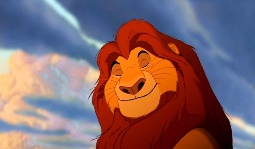    (like The Lion King)List of Features We Could AnalyzeList of Features We Could AnalyzePurpose for Analysis   (Why would anyone want to analyze this? What would they want to understand?)Purpose for Analysis   (Why would anyone want to analyze this? What would they want to understand?)If We Wanted to Analyze A…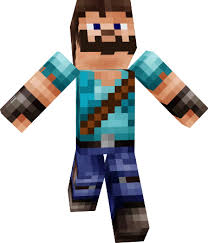    Video Game       (like Minecraft) List of Features We Could AnalyzeList of Features We Could AnalyzePurpose for Analysis   (Why would anyone want to analyze this? What would they want to understand?)Purpose for Analysis   (Why would anyone want to analyze this? What would they want to understand?)If We Wanted to Analyze A…   Sporting      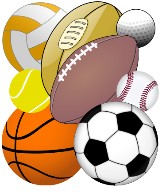    Event   (pick a sport)List of Features We Could AnalyzeList of Features We Could AnalyzePurpose for Analysis   (Why would anyone want to analyze this? What would they want to understand?)Purpose for Analysis   (Why would anyone want to analyze this? What would they want to understand?)If We Wanted to Analyze A…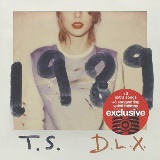 Music Album      (like 1989)List of Features We Could AnalyzeList of Features We Could AnalyzePurpose for Analysis   (Why would anyone want to analyze this? What would they want to understand?)Purpose for Analysis   (Why would anyone want to analyze this? What would they want to understand?)If We Wanted to Analyze A…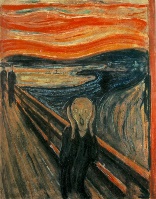    Art Piece   (like The Scream)List of Features We Could AnalyzeList of Features We Could AnalyzePurpose for Analysis   (Why would anyone want to analyze this? What would they want to understand?)Purpose for Analysis   (Why would anyone want to analyze this? What would they want to understand?)If We Wanted to Analyze An…Advertisement 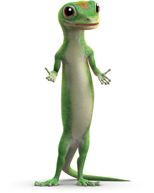    (like a Geico        commercial)List of Features We Could AnalyzeList of Features We Could AnalyzePurpose for Analysis   (Why would anyone want to analyze this? What would they want to understand?)Purpose for Analysis   (Why would anyone want to analyze this? What would they want to understand?)If We Wanted to Analyze A…Viral Video   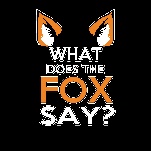 (like What Does the Fox Say?)List of Features We Could AnalyzeList of Features We Could AnalyzePurpose for Analysis   (Why would anyone want to analyze this? What would they want to understand?)Purpose for Analysis   (Why would anyone want to analyze this? What would they want to understand?)If We Wanted to Analyze A…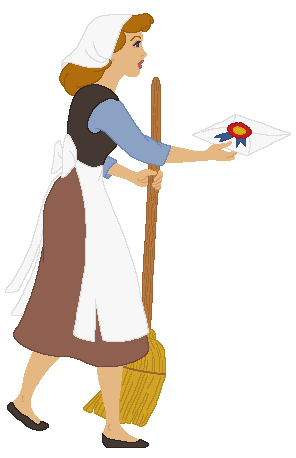  Story     (like Cinderella)List of Features We Could AnalyzeList of Features We Could AnalyzePurpose for Analysis   (Why would anyone want to analyze this? What would they want to understand?)Purpose for Analysis   (Why would anyone want to analyze this? What would they want to understand?)